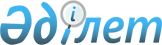 О создании Республиканского государственного предприятия на праве хозяйственного ведения "Дом Дружбы - Центр по исследованию проблем межэтнических отношений" Министерства культуры и информации Республики Казахстан
					
			Утративший силу
			
			
		
					Постановление Правительства Республики Казахстан от 29 декабря 2006 года № 1313. Утратило силу постановлением Правительства Республики Казахстан от 29 апреля 2013 года № 403

      Сноска. Утратило силу постановлением Правительства РК от 29.04.2013 № 403.      В соответствии с Законом Республики Казахстан от 19 июня 1995 года "О государственном предприятии", в целях создания необходимых организационно-правовых условий по целенаправленному и системному исследованию межэтнических отношений, а также развития и возрождения национальных культур народов Казахстана Правительство Республики Казахстан  ПОСТАНОВЛЯЕТ: 

      1. Создать Республиканское государственное предприятие на праве хозяйственного ведения "Дом Дружбы - Центр по исследованию проблем межэтнических отношений" Министерства культуры и информации Республики Казахстан (далее - предприятие). 

      2. Определить органом государственного управления предприятием Министерство культуры и информации Республики Казахстан. 

      3. Основным предметом деятельности предприятия определить осуществление производственно-хозяйственной деятельности в области науки и культуры. 

      4. Комитету государственного имущества и приватизации Министерства финансов Республики Казахстан передать в уставный капитал предприятия здание "Дом Дружбы" с находящимся в нем имуществом, расположенное по адресу: город Алматы, улица Курмангазы, 40. 

      5. Министерству культуры и информации Республики Казахстан в установленном законодательством порядке: 

      1) внести на утверждение в Комитет государственного имущества и приватизации Министерства финансов Республики Казахстан устав предприятия; 

      2) обеспечить государственную регистрацию предприятия в органах юстиции; 

      3) принять иные меры, вытекающие из настоящего постановления. 

      6. Внести в некоторые решения Правительства Республики Казахстан следующие дополнения: 

      1) в постановлении Правительства Республики Казахстан от 25 июня 1996 года  N 790  "О перечне республиканских государственных предприятий" (САПП Республики Казахстан, 1996 г., N 29, ст. 256): 

      в перечне республиканских государственных предприятий, утвержденном указанным постановлением: 

      раздел "Министерство культуры и информации Республики Казахстан" дополнить строкой, порядковый номер 415-32, следующего содержания: 

"415-32 Республиканское государственное предприятие 

        "Дом Дружбы - 

        Центр по исследованию проблем 

        межэтнических отношений" 

        (на праве хозяйственного ведения)           город Алматы"; 

      2) в постановлении Правительства Республики Казахстан от 29 октября 2004 года  N 1130  "Вопросы Министерства культуры и информации Республики Казахстан" (САПП Республики Казахстан, 2004 г., N 42, ст. 538): 

      в перечне организаций, находящихся в ведении Министерства культуры и информации Республики Казахстан, утвержденном указанным постановлением: 

      раздел "Иные организации" дополнить строкой, порядковый номер 48, следующего содержания: 

      "48. Республиканское государственное предприятие "Дом Дружбы - Центр по исследованию проблем межэтнических отношений". 

      7. Настоящее постановление вводится в действие со дня подписания.       Исполняющий обязанности 

        Премьер-Министра 

      Республики Казахстан 
					© 2012. РГП на ПХВ «Институт законодательства и правовой информации Республики Казахстан» Министерства юстиции Республики Казахстан
				